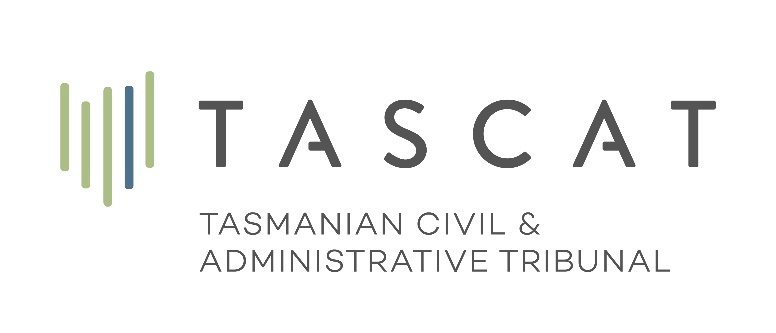 GENERAL DIVISION, FORESTRY PRACTICES STREAMNotice of Appeal FOREST PRACTICES ACT 1995APPELLANT DETAILS:DETAILS OF THE DISPUTE Name:Preferred title (Mr/Mrs/Ms/Mx/Dr/other (please specify):Preferred title (Mr/Mrs/Ms/Mx/Dr/other (please specify):Preferred title (Mr/Mrs/Ms/Mx/Dr/other (please specify):Address:Mailing address (if different from above address):Mailing address (if different from above address):Mailing address (if different from above address):Mailing address (if different from above address):Preferred Phone NumberE-mail:This will be the Tribunal’s primary method of contact with you.E-mail:This will be the Tribunal’s primary method of contact with you.Name of the Decision Maker whose decision you wish to appealDate on which decision of Decision Maker was made(please attach a copy of the decision if possible)The date you received the decision of the Decision MakerAddress of Decision MakerPhone number (if known)Email address (if known)Section of Forest Practices Act 1995 under which you wish to appealThe application needs to be lodged with the Registry of the Tasmanian Civil & Administrative Tribunal.  It can be:Lodged in person at the Forestry Practices Stream Registry – 38 Barrack Street, Hobart;Emailed to the Registry (); orPosted to GPO Box 1311, Hobart 7001.Please note that pursuant to Section 125(3) of the Tasmanian Civil & Administrative Tribunal Act 2020 in providing the Tribunal with an email address you consent to receiving all further information and notification regarding these proceedings by email. As such you must ensure that you check your email account on a daily basis in the event there is important communication from the Tribunal. The Tribunal will not forward hard copy documentation unless it is specifically requested.All information and material that forms this application is a public document. This means that if another person requests a copy of your application, we can provide it to them.PERSONAL INFORMATION PROTECTION STATEMENTPersonal information will be collected from you for the purpose of performing the Tribunal’s statutory functions in conducting appeals and applications. This information will be primarily used by the Tribunal for contacting you in order to advise you of procedures, appointments and providing such other information as necessary. You are required to provide this information by the Tasmanian Civil & Administrative Act 2020, and such other legislation where application may be made to the Tribunal. Failure to provide this information may result in the Tribunal being unable to process your appeal/application and consequential orders made that any such appeal or application be dismissed. Your personal information will be used for the primary purpose for which it is collected, and it will be disclosed to other parties to the proceedings.   You should note that Notice of Appeal and Applications are public documents, which are available to members of the public on request to the Tribunal. You should also note that any information disclosed in a public hearing as part of evidence, also constitutes public information.  Your basic personal information may be disclosed to other public sector bodies where necessary for the efficient storage and use of the information. Personal information will be managed in accordance with the Personal Information Protection Act 2004 and may be accessed by the individual to whom it relates on request to the Registry of the Tasmanian Civil & Administrative Tribunal.